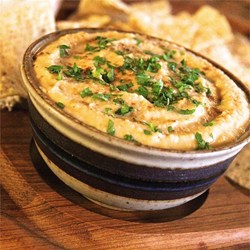 Super Easy HummusPrep 5 m, Ready In 5 mRecipe By:Chelsey"Super easy hummus that only takes minutes. Great with veggies or pita chips. Really it's great with ANYTHING!"Ingredients1 (15 ounce) can garbanzo beans, drained, liquid reserved1 tablespoon lemon juice1 tablespoon olive oil1 clove garlic, crushed1/2 teaspoon ground cumin1/2 teaspoon salt2 drops sesame oil, or to taste (optional)DirectionsBlend garbanzo beans, lemon juice, olive oil, garlic, cumin, salt, and sesame oil in a food processor; stream reserved bean liquid into the mixture as it blends until desired consistency is achieved.ALL RIGHTS RESERVED © 2016 Allrecipes.com 
Printed From Allrecipes.com 3/30/2016